附件1渔业主管部门值班电话附件2全国及全区海洋渔业安全通信网短波岸台呼号工作频率表全国及全区海洋渔业安全通信网短波岸台呼号工作频率表附件3全国及全区海（水）上搜救中心值班电话附件4渔业船舶水上安全突发事件处置单发往：                     时间：       年    月    日    时    分值班员（签名）：             电话：        传真：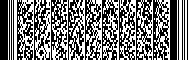 单  位区 号行政值班日常传真应急值班值班传真农业农村部渔业渔政管理局01059192936591929615919294859192947南海渔业中心02037199022877511418730071537199092岸台名称呼  号值班频率(KHz)承担单位黄渤海区短波岸台038195.0/4100.0黄渤海区渔业中心东海区短波岸台申0126530.0/8390.012400.0东海区渔业中心南海区短波岸台9112215. 0/10351.0南海区渔业中心天津短波岸台黄安3号6520. 0/4080. 02150. 0天津市农委河北短波岸台1027563. 0/4225. 0河北省农业农村厅辽宁短波岸台21016478.0辽宁省农业农村厅上海短波岸台申0176340. 0/6720. 0上海市农委江苏短波岸台江苏638175. 0/4295. 0江苏省农业农村厅浙江短波岸台7476220．O浙江省农业农村厅山东短波岸台黄安6号6866. 0/2150. 0山东省农业农村厅岸台名称呼  号值班频率(KHz)承担单位广东短波岸台364925.0广东省海洋执法总队海南短波岸台248110.0海南省农业农村厅福建短波岸台069101.0/7560.0福建省海洋与渔业执法总队机构名称区  号电  话中国海上搜救中心01065292221黑龙江省水上搜救中心045188912429辽宁省海上搜救中心041182635487河北省海上搜救中心03353696806天津市海上搜救中心02258876995山东省海上搜救中心053282654437江苏省水上搜救中心02583279620上海市海上搜救中心02153931419浙江省海上搜救中心057185454372广东省海上搜救中心02083334384广西壮族自治区海上搜救中心07715531110海南省海上搜救中心089868653899长江干线水上搜救中心02782412784江西省水上搜救中心07916708134新疆维吾尔自治区水上搜救中心09915815045福建省海上搜救中心059183838801广西海上搜索中心07715531110来话（传真）单　位来话（传真）单　位来话（传真）单　位姓名姓名姓名未知未知未知未知电话电话电话来话（传真）单　位来话（传真）单　位来话（传真）单　位姓名姓名姓名未知未知未知未知传真传真传真接报（传真）时间接报（传真）时间接报（传真）时间接报（传真）时间接报（传真）时间　年　  月    日    时    分　年　  月    日    时    分　年　  月    日    时    分　年　  月    日    时    分　年　  月    日    时    分　年　  月    日    时    分　年　  月    日    时    分　年　  月    日    时    分　年　  月    日    时    分　年　  月    日    时    分　年　  月    日    时    分　年　  月    日    时    分　年　  月    日    时    分　年　  月    日    时    分　年　  月    日    时    分　年　  月    日    时    分　年　  月    日    时    分　年　  月    日    时    分　年　  月    日    时    分事　件　概　况事　件　概　况事　件　概　况事　件　概　况事　件　概　况事　件　概　况事　件　概　况事　件　概　况事　件　概　况事　件　概　况事　件　概　况事　件　概　况事　件　概　况事　件　概　况事　件　概　况事　件　概　况事　件　概　况事　件　概　况事　件　概　况事　件　概　况事　件　概　况事　件　概　况事　件　概　况事　件　概　况船名号船籍港船籍港船籍港船东船东船东作业类型作业类型船质□钢质□木质□钢质□木质□钢质□木质□钢质□木质吨位吨位吨位主机功率主机功率主机功率事发时间事发时间20　　年　　月　　日　　时　　分20　　年　　月　　日　　时　　分20　　年　　月　　日　　时　　分20　　年　　月　　日　　时　　分20　　年　　月　　日　　时　　分20　　年　　月　　日　　时　　分20　　年　　月　　日　　时　　分20　　年　　月　　日　　时　　分20　　年　　月　　日　　时　　分20　　年　　月　　日　　时　　分20　　年　　月　　日　　时　　分20　　年　　月　　日　　时　　分20　　年　　月　　日　　时　　分20　　年　　月　　日　　时　　分20　　年　　月　　日　　时　　分20　　年　　月　　日　　时　　分20　　年　　月　　日　　时　　分20　　年　　月　　日　　时　　分20　　年　　月　　日　　时　　分20　　年　　月　　日　　时　　分20　　年　　月　　日　　时　　分20　　年　　月　　日　　时　　分事发地点事发地点Ｎ 　° 　′、E　　°  ′（ 　　　　　　）海域／海区Ｎ 　° 　′、E　　°  ′（ 　　　　　　）海域／海区Ｎ 　° 　′、E　　°  ′（ 　　　　　　）海域／海区Ｎ 　° 　′、E　　°  ′（ 　　　　　　）海域／海区Ｎ 　° 　′、E　　°  ′（ 　　　　　　）海域／海区Ｎ 　° 　′、E　　°  ′（ 　　　　　　）海域／海区Ｎ 　° 　′、E　　°  ′（ 　　　　　　）海域／海区Ｎ 　° 　′、E　　°  ′（ 　　　　　　）海域／海区Ｎ 　° 　′、E　　°  ′（ 　　　　　　）海域／海区Ｎ 　° 　′、E　　°  ′（ 　　　　　　）海域／海区Ｎ 　° 　′、E　　°  ′（ 　　　　　　）海域／海区Ｎ 　° 　′、E　　°  ′（ 　　　　　　）海域／海区Ｎ 　° 　′、E　　°  ′（ 　　　　　　）海域／海区Ｎ 　° 　′、E　　°  ′（ 　　　　　　）海域／海区Ｎ 　° 　′、E　　°  ′（ 　　　　　　）海域／海区Ｎ 　° 　′、E　　°  ′（ 　　　　　　）海域／海区Ｎ 　° 　′、E　　°  ′（ 　　　　　　）海域／海区Ｎ 　° 　′、E　　°  ′（ 　　　　　　）海域／海区Ｎ 　° 　′、E　　°  ′（ 　　　　　　）海域／海区Ｎ 　° 　′、E　　°  ′（ 　　　　　　）海域／海区Ｎ 　° 　′、E　　°  ′（ 　　　　　　）海域／海区Ｎ 　° 　′、E　　°  ′（ 　　　　　　）海域／海区船上人数船上人数人人已获救已获救已获救人人死亡死亡死亡人人人失踪失踪人人人人人受伤  人事故类型事故类型碰撞　□风损　□触损　□自沉　□火灾　□机械损伤　□触电急性工业中毒　□溺水　□其它碰撞　□风损　□触损　□自沉　□火灾　□机械损伤　□触电急性工业中毒　□溺水　□其它碰撞　□风损　□触损　□自沉　□火灾　□机械损伤　□触电急性工业中毒　□溺水　□其它碰撞　□风损　□触损　□自沉　□火灾　□机械损伤　□触电急性工业中毒　□溺水　□其它碰撞　□风损　□触损　□自沉　□火灾　□机械损伤　□触电急性工业中毒　□溺水　□其它碰撞　□风损　□触损　□自沉　□火灾　□机械损伤　□触电急性工业中毒　□溺水　□其它碰撞　□风损　□触损　□自沉　□火灾　□机械损伤　□触电急性工业中毒　□溺水　□其它碰撞　□风损　□触损　□自沉　□火灾　□机械损伤　□触电急性工业中毒　□溺水　□其它碰撞　□风损　□触损　□自沉　□火灾　□机械损伤　□触电急性工业中毒　□溺水　□其它碰撞　□风损　□触损　□自沉　□火灾　□机械损伤　□触电急性工业中毒　□溺水　□其它碰撞　□风损　□触损　□自沉　□火灾　□机械损伤　□触电急性工业中毒　□溺水　□其它碰撞　□风损　□触损　□自沉　□火灾　□机械损伤　□触电急性工业中毒　□溺水　□其它碰撞　□风损　□触损　□自沉　□火灾　□机械损伤　□触电急性工业中毒　□溺水　□其它碰撞　□风损　□触损　□自沉　□火灾　□机械损伤　□触电急性工业中毒　□溺水　□其它碰撞　□风损　□触损　□自沉　□火灾　□机械损伤　□触电急性工业中毒　□溺水　□其它碰撞　□风损　□触损　□自沉　□火灾　□机械损伤　□触电急性工业中毒　□溺水　□其它碰撞　□风损　□触损　□自沉　□火灾　□机械损伤　□触电急性工业中毒　□溺水　□其它碰撞　□风损　□触损　□自沉　□火灾　□机械损伤　□触电急性工业中毒　□溺水　□其它碰撞　□风损　□触损　□自沉　□火灾　□机械损伤　□触电急性工业中毒　□溺水　□其它碰撞　□风损　□触损　□自沉　□火灾　□机械损伤　□触电急性工业中毒　□溺水　□其它碰撞　□风损　□触损　□自沉　□火灾　□机械损伤　□触电急性工业中毒　□溺水　□其它碰撞　□风损　□触损　□自沉　□火灾　□机械损伤　□触电急性工业中毒　□溺水　□其它事　件　处　置事　件　处　置事　件　处　置事　件　处　置事　件　处　置事　件　处　置事　件　处　置事　件　处　置事　件　处　置事　件　处　置事　件　处　置事　件　处　置事　件　处　置事　件　处　置事　件　处　置事　件　处　置事　件　处　置事　件　处　置事　件　处　置事　件　处　置事　件　处　置事　件　处　置事　件　处　置事　件　处　置一、简要经过及原因：  二、已采取的措施：要求采取的措施：一、简要经过及原因：  二、已采取的措施：要求采取的措施：一、简要经过及原因：  二、已采取的措施：要求采取的措施：一、简要经过及原因：  二、已采取的措施：要求采取的措施：一、简要经过及原因：  二、已采取的措施：要求采取的措施：一、简要经过及原因：  二、已采取的措施：要求采取的措施：一、简要经过及原因：  二、已采取的措施：要求采取的措施：一、简要经过及原因：  二、已采取的措施：要求采取的措施：一、简要经过及原因：  二、已采取的措施：要求采取的措施：一、简要经过及原因：  二、已采取的措施：要求采取的措施：一、简要经过及原因：  二、已采取的措施：要求采取的措施：一、简要经过及原因：  二、已采取的措施：要求采取的措施：一、简要经过及原因：  二、已采取的措施：要求采取的措施：一、简要经过及原因：  二、已采取的措施：要求采取的措施：一、简要经过及原因：  二、已采取的措施：要求采取的措施：一、简要经过及原因：  二、已采取的措施：要求采取的措施：一、简要经过及原因：  二、已采取的措施：要求采取的措施：一、简要经过及原因：  二、已采取的措施：要求采取的措施：一、简要经过及原因：  二、已采取的措施：要求采取的措施：一、简要经过及原因：  二、已采取的措施：要求采取的措施：备注：备注：备注：备注：